МИНИСТЕРСТВОЭКОНОМИЧЕСКОГО РАЗВИТИЯ ПРИДНЕСТРОВСКОЙ МОЛДАВСКОЙ РЕСПУБЛИКИП Р И К А З8 апреля 2022 года							                          № 333 г. ТираспольО введении в действие и мене нормативных документов по стандартизации на территории Приднестровской Молдавской Республики(опубликование в газете «Приднестровье» от 19 апреля 2022 года № 68)В соответствии с Законом Приднестровской Молдавской Республики от 23 ноября 1994 года «О стандартизации» (СЗМР 94-4) с изменениями и дополнением, внесенным законами Приднестровской Молдавской Республики от 10 июля 2002 года № 152-ЗИД-III (САЗ 02-28), от 24 декабря 2012 года № 259-ЗИ-V (САЗ 12-53), от 30 декабря 2013 года 
№ 289-ЗИД-V (САЗ 14-1), от 21 января 2014 года № 35-ЗИ-V (САЗ 14-4), Постановлением Верховного Совета Приднестровской Молдавской Республики от 21 мая 2002 года № 584 «О признании рамочной нормой права на территории Приднестровской Молдавской Республики Соглашения «О проведении согласованной политики в области стандартизации, метрологии и сертификации» (с оговоркой) Межгосударственного совета по стандартизации, метрологии и сертификации» (САЗ 02-21), на основании поручения Правительства Приднестровской Молдавской Республики от 10 февраля 2022 года 
№ 01-16/393 и № 01-16/394 по разработке и введению стандартов для реализации пунктов 4 и 5 протокола совещания Президента Приднестровской Молдавской Республики по отчету главы государственной администрации города Тирасполь и города Днестровск от 7 февраля 2022 года № 01-52/7 (вх. № 01-24/185 от 22 февраля 2022 года), и в целях актуализации нормативной базы стандартовприказываю:1. Ввести в действие на территории Приднестровской Молдавской Республики в качестве государственных стандартов Приднестровской Молдавской Республики, с редакционными изменениями, соответствующими требованиям законодательства Приднестровской Молдавской Республики, следующие межгосударственные стандарты:а) ГОСТ 34614.1-2019 (EN 1176-1:2017) «Оборудование и покрытия игровых площадок. Часть 1. Общие требования безопасности и методы испытаний»;б) ГОСТ 34614.2-2019 (EN 1176-2:2017) «Оборудование и покрытия игровых площадок. Часть 2. Дополнительные требования безопасности и методы испытаний качелей»;в) ГОСТ 34614.3-2019 (EN 1176-3:2017) «Оборудование и покрытия игровых площадок. Часть 3. Дополнительные требования безопасности и методы испытаний горок»;г) ГОСТ 34614.4-2019 (EN 1176-4:2017) «Оборудование и покрытия игровых площадок. Часть 4. Дополнительные требования безопасности и методы испытаний канатных дорог»;д) ГОСТ 34614.5-2019 (EN 1176-5:2008) «Оборудование и покрытия игровых площадок. Часть 5. Дополнительные требования безопасности и методы испытаний каруселей»;е) ГОСТ 34614.6-2019 (EN 1176-6:2017) «Оборудование и покрытия игровых площадок. Часть 6. Дополнительные требования безопасности и методы испытаний качалок»;ж) ГОСТ 34614.10-2019 (EN 1176-10:2008) «Оборудование и покрытия игровых площадок. Часть 10. Дополнительные требования безопасности и методы испытаний для полностью закрытого игрового оборудования»;з) ГОСТ 34614.11-2019 (EN 1176-11:2014) «Оборудование и покрытия игровых площадок. Часть 11. Дополнительные требования безопасности и методы испытаний пространственных игровых сетей»;и) ГОСТ 34615-2019 (EN 1177:2018) «Покрытия ударопоглощающие игровых площадок. Определение критической высоты падения»;2. Ввести в действие на территории Приднестровской Молдавской Республики следующие государственные стандарты Приднестровской Молдавской Республики:а) без редакционных изменений:ГОСТ ПМР ГОСТ Р 58207—2022/ISO/IEC Guide 50:2014 «Аспекты безопасности. Руководящие указания по вопросам безопасности детей, рассматриваемым в стандартах и технических условиях», гармонизированный с ГОСТ Р 58207—2018/ISO/IEC Guide 50:2014;б) с редакционными изменениями, соответствующими требованиям законодательства Приднестровской Молдавской Республики:1) ГОСТ ПМР ГОСТ Р 55529-2022 «Объекты спорта. Требования безопасности при проведении спортивных и физкультурных мероприятий. Методы испытаний», гармонизированный с ГОСТ Р 55529-2013;2) ГОСТ ПМР ГОСТ Р 55871-2022 «Оборудование и покрытия детских игровых площадок. Безопасность конструкции и методы испытаний оборудования, устанавливаемого в помещениях. Общие требования», гармонизированный с ГОСТ Р 55871-2013;3) ГОСТ ПМР ГОСТ Р 55872-2022 «Оборудование и покрытия детских игровых площадок. Безопасность конструкции и методы испытаний пространственных игровых сетей. Общие требования», гармонизированный с ГОСТ Р 55872-2013;4) ГОСТ ПМР ГОСТ Р 56199-2022 «Объекты спорта. Требования безопасности на спортивных сооружениях образовательных организаций», гармонизированный с ГОСТ Р 56199-2014;5) ГОСТ ПМР ГОСТ Р 57168-2022 «Оборудование для спортивных игр. Оборудование спортивное пляжное. Требования и методы испытаний», гармонизированный с ГОСТ Р 57168-2016;6) ГОСТ ПМР ГОСТ Р 57538-2022 «Тренажеры стационарные уличные. Общие требования безопасности и методы испытаний», гармонизированный с ГОСТ Р 57538-2017;7) ГОСТ ПМР ГОСТ Р 58157-2022 «Поля футбольные с натуральным травяным покрытием. Требования к обслуживанию и эксплуатации», гармонизированный с ГОСТ Р 58157-2018;8) ГОСТ ПМР ГОСТ Р 58725-2022 «Покрытия спортивные резиновые рулонные. Технические условия», гармонизированный с ГОСТ Р 58725-2019;9) ГОСТ ПМР ГОСТ Р 58726-2022 «Покрытия полимерные и резиновые плиточные. Технические условия», гармонизированный с ГОСТ Р 58726-2019;10) ГОСТ ПМР ГОСТ Р 59010-2022 «Оборудование и покрытия игровых площадок. Дополнительные требования безопасности и методы испытаний универсальных игровых площадок», гармонизированный с ГОСТ Р 59010-2020.3. В связи с введением в действие согласно подпункту а) пункта 2 настоящего Приказа ГОСТ ПМР ГОСТ Р 58207—2022/ISO/IEC Guide 50:2014, отменить действие на территории Приднестровской Молдавской Республики ГОСТ ПМР ГОСТ Р ИСО/МЭК 50-2013 «Безопасность детей и стандарты. Общие требования», введенного в действие Приказом Государственной службы энергетики и жилищно-коммунального хозяйства Приднестровской Молдавской Республики от 14 мая 2013 года № 194 «О введении в действие нормативного документа по стандартизации на территории Приднестровской Молдавской Республики» (опубликование в газете «Приднестровье» от 25 мая 2013 года № 98).4. На официальном сайте Министерства экономического развития Приднестровской Молдавской Республики (http://minregion.gospmr.org/index.php/gos-reestry) в двухнедельный срок со дня официального опубликования настоящего Приказа разместить тексты либо ссылки на сайты, содержащие тексты введенных нормативных документов, согласно пунктов 1 и 2 настоящего Приказа.5. Настоящий Приказ вступает в силу со дня, следующего за днем его официального опубликования в газете «Приднестровье».Заместитель Председателя Правительства – министр экономического развития Приднестровской Молдавской Республики                                                С.А. Оболоник  МИНИСТЕРУЛ ДЕЗВОЛТЭРИЙ ЕКОНОМИЧЕАЛ РЕПУБЛИЧИЙМОЛДОВЕНЕШТЬ НИСТРЕНЕ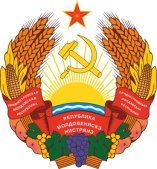 МIНIСТЕРCТВО ЕКОНОМIЧНОГО РОЗВИТКУПРИДНIСТРОВСЬКОIМОЛДАВСЬКОI РЕСПУБЛIКИ